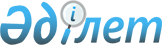 2003 жылға арналған республикалық бюджеттiк бағдарламалардың паспорттарын бекiту туралы (Қазақстан Республикасы Жер ресурстарын басқару жөніндегі агенттігі)Қазақстан Республикасы Үкіметінің қаулысы 2002 жылғы 29 желтоқсан N 1429.
      "Бюджет жүйесi туралы" Қазақстан Республикасының 1999 жылғы 1 сәуiрдегi  Заңына сәйкес Қазақстан Республикасының Yкiметi қаулы етеді: 
      1. 663, 664, 665, 666, 667, 668, 669, 670-қосымшаларға сәйкес Қазақстан Республикасы Жер ресурстарын басқару жөнiндегi агенттiгiнiң 2003 жылға арналған республикалық бюджеттiк бағдарламаларының паспорттары бекiтiлсiн. 
      2. Осы қаулы қол қойылған күнiнен бастап күшiне енедi. 
      Қазақстан Республикасының Жер 
      ресурстарын басқару жөніндегi агенттiгi 
      ______________________________________ 
      Бюджеттiк бағдарламаның әкiмшiсi 
      2003 жылға арналған 001 "Әкiмшiлiк шығындар" 
      республикалық бюджеттiк бағдарламаның 
      ПАСПОРТЫ 
      1. Құны: 261138 мың теңге (екi жүз алпыс бiр миллион бiр жүз отыз мың теңге). 
      2. Бюджеттiк бағдарламаның нормативтiк құқықтық негiзi: Қазақстан Республикасының "Мемлекеттiк қызмет туралы" 1999 жылғы 23 шiлдедегi  Заңы ; Қазақстан Республикасы Президентiнiң "Қазақстан Республикасының мемлекеттiк бюджет есебiнен қамтылған органдары қызметкерлерiне еңбекақы төлеудiң бiрыңғай жүйесi туралы" 2001 жылғы 25 наурыздағы N 575  Жарлығы ; Қазақстан Республикасы Үкiметiнiң "Қазақстан Республикасының Жер ресурстарын басқару жөнiндегi агенттiгiнiң мәселелерi туралы" 1999 жылғы 23 қарашадағы N 1776  қаулысы ; Қазақстан Республикасы Үкiметiнiң "Штат санының лимитiн бекiту туралы" 2003 жылғы 1 сәуiрдегi N 314  қаулысы . <*> 
      Ескерту. 2-тармақ өзгерді - ҚР Үкіметінің 2003.01.07. N 150г  қаулысымен . 


      3. Бюджеттiк бағдарламаны қаржыландыру көздерi: республикалық бюджет қаржысы. 
      4. Бюджеттiк бағдарламаның мақсаты: Қазақстан Республикасының Жер ресурстарын басқару жөнiндегi агенттiгiнiң және оның аумақтық органдарының қызметтерiн, оларға жүктелген функцияларды барынша нәтижелi орындауына жету үшiн қамтамасыз ету. 
      5. Бюджеттiк бағдарламаның мiндеттерi: Қазақстан Республикасының Жep pecуpcтapын басқару жөнiндегi агенттiгінiң және оның аумақтық органдарын қаржыландыру. 
      6. Бюджеттiк бағдарламаны iске асыру жөнiндегi iс-шаралар жоспары: 
      ------------------------------------------------------------------ 
      N!Бағ.!Шағын! Бағдарлама.!     Бағдарламаны    !Іске !   Жауапты 
      !дар.!бағ. ! лардың (ша.! (шағын бағдарламаны)!асыру!орындаушылар 
      !лама!дар. ! ғын бағдар.! іске асыру жөніндегі!мер. ! 
      !коды!лама ! ламалардың !      іс-шаралар     !зімі ! 
      !    !коды !    атауы   !                     !     ! 
      ------------------------------------------------------------------ 
      1! 2  !  3  !      4     !           5         !  6  !      7 
      ------------------------------------------------------------------ 
        001        Әкiмшiлiк 
                   шығындар 
              001  Орталық      Қазақстан Республика. Жылдың Қазақстан 
                   органның     сының Жер ресурстарын ішінде Республика. 
                   аппараты     басқару жөніндегі            сының Жер 
                                агенттiктің орталық          ресурстарын 
                                аппаратын бекiтiлген         басқару 
                                штат саны лимитiнің          жөніндегі 
                                шегiнде 31 сан               агенттігі 
                                құрамында қаржыландыру 
              002  Аумақтық     Облыстық, қалалық     Жылдың Қазақстан 
                   органдардың  (Астана қалалық және  ішінде Республика. 
                   аппараттары  Алматы қалалық) жер          сының Жер 
                                ресурстарын басқару          ресурстарын 
                                жөнiндегi комитеттердi       басқару 
                                бекiтiлген штат саны         жөніндегі 
                                лимитiнің шегiнде 586        агенттігі 
                                сан құрамында қаржы. 
                                ландыру 
      ------------------------------------------------------------------ 
      7. Бюджеттiк бағдарламаны орындаудан күтiлетiн нәтижелер: Қазақстан Республикасының Жер ресурстарын басқару жөнiндегi агенттiгiне жүктелген функцияларды сапалы және өз уақытында орындау. 
      Қазақстан Республикасының Жер 
      ресурстарын басқару жөніндегi агенттiгi 
      ______________________________________ 
      Бюджеттiк бағдарламаның әкiмшiсi 
      2003 жылға арналған 010 "Кадрлардың бiлiктiлiгiн арттыру 
      және оларды қайта даярлау" республикалық бюджеттiк 
      бағдарламаның 
      ПАСПОРТЫ 
      1. Құны: 1653 мың теңге (бiр миллион алты жүз елу үш мың теңге). 
      2. Бюджеттiк бағдарламаның нормативтік құқықтық негiзi: Қазақстан Республикасының "Мемлекеттiк қызмет туралы" 1999 жылғы 23 шiлдедегi Заңының  3-бабы ; Қазақстан Республикасы Yкiметінің "Қазақстан Республикасы Жер ресурстарын басқару жөнiндегi агенттігiнiң мәселелерi туралы" 1999 жылғы 23 қарашадағы N 1776  қаулысы . 
      3. Бюджеттік бағдарламаның қаржыландыру көздерi: республикалық бюджет қаржысы. 
      4. Бюджеттiк бағдарламаның мақсаты: өздерiнiң қызметтiк мiндеттерiн тиiмдi орындау үшiн және кәсiби шеберлiгiн жетiлдiру үшiн бiлiктiлiгiне қойылатын талаптарға сәйкес кәсiби қызмет ету саласында бiлiм алу бағдарламалары бойынша теориялық және практикалық бiлiмдерiн, шеберлiктерiн жаңарту және машықтандыру. 
      5. Бюджеттiк бағдарламаның мiндеттерi: мемлекеттiк қызметкерлердiң кәсiби бiлiктiлiгiн көтеру. 
      6. Бюджеттiк бағдарламаны iске асыру жөнiндегi iс-шаралар жоспары: 
      ------------------------------------------------------------------ 
      N!Бағ.!Шағын! Бағдарлама.!     Бағдарламаны    !Іске !  Жауапты 
      !дар.!бағ. ! лардың (ша.! (шағын бағдарламаны)!асыру!орындаушылар 
      !лама!дар. ! ғын бағдар.! іске асыру жөніндегі!мер. ! 
      !коды!лама ! ламалардың !      іс-шаралар     !зімі ! 
      !    !коды !    атауы   !                     !     ! 
      ------------------------------------------------------------------ 
      1! 2  !  3  !      4     !           5         !  6  !      7 
      ------------------------------------------------------------------ 
         010       Кадрлардың   Бекітiлген бiлiктiлi. жылдың Қазақстан 
                   бiлiктiлiгiн гiн көтеру жоспарына  iшiнде Республика. 
                   арттыру және сәйкес мемлекеттiк           сының Жер 
                   оларды қайта қызметкерлердің бiлiк.       ресурстарын 
                   даярлау.     тiлiгiн көтеру бойынша       басқару 
                                қызмет алу.                  жөніндегі 
                                                             агенттігі 
              005  Мемлекеттiк  Бiлiктiлiгiн көтеру 
                   қызметшiлер. курстарында өтетiн 
                   дiң бiлiктi. мемлекеттiк қызметкер. 
                   лiгiн артты. лердiң орташа жылдық 
                   ру.          саны, 420. 
      ------------------------------------------------------------------ 
            7. Бюджеттiк бағдарламаны орындаудан күтiлетiн нәтижелер: қазiргi заманғы экономикалық талаптарға және мемлекет мүмкiндiктерiне сәйкес кәсiби мемлекеттiк қызмет талаптарына жауап беретiн мемлекеттiк қызметкерлердi сапалы оқытудың бiрыңғай жүйесiн құру және дамыту жолымен мемлекеттiк қызметкерлердiң кәсiби деңгейiн көтеру. 
      Қазақстан Республикасы Үкiметiнің  
      2002 жылғы 29 желтоқсандағы     
      N 1429 қаулысына 665 қосымша    
      Қазақстан Республикасының Жер 
      ресурстарын басқару жөніндегi агенттiгi 
      ______________________________________ 
      Бюджеттiк бағдарламаның әкiмшiсi 
      2003 жылға арналған 031 "Республикалық картография фабрикасы 
      құрылысының жобасын дайындау" республикалық бюджеттiк 
      бағдарламаның 
      ПАСПОРТЫ 
            1. Құны: 36000 мың теңге (отыз алты миллион теңге). 
            2. Бюджеттiк бағдарламаның нормативтiк құқықтық негiзi: Қазақстан Республикасы Министрлер Кабинетiнің 1994 жылғы 21 сәуiрдегi N 414 "Қазақстан Республикасы Министрлер Кабинетi жанындағы Геодезия және картография бас басқармасының құрамында Республикалық картография фабрикасын құру туралы"  қаулысы . 
            3. Бюджеттiк бағдарламаны қаржыландыру көздерi: республикалық бюджет қаржысы. 
            4. Бюджеттiк бағдарламаның мақсаты: Республикалық картография фабрикасы құрылысының жобалау-сметалық құжаттарын әзiрлеу. 
            5. Бюджеттiк бағдарламаның мiндеттерi: Республикалық картография фабрикасы құрылысының жобасында технологиялық, көлемдік, жоспарлы-көлемдiк, конструктивтік және басқа шешімдердi қазіргі уақыттық, техникалық, табиғи қорғау, әлеуметтік, қала құрылыстық және басқа да талаптарға сәйкес анықтау. 
            6. Бюджеттiк бағдарламаны iске асыру жөнiндегi iс-шаралар жоспары: 
      ------------------------------------------------------------------ 
      N!Бағ.!Шағын! Бағдарлама.!     Бағдарламаны    !Іске !  Жауапты 
      !дар.!бағ. ! лардың (ша.! (шағын бағдарламаны)!асыру!орындаушылар 
      !лама!дар. ! ғын бағдар.! іске асыру жөніндегі!мер. ! 
      !коды!лама ! ламалардың !      іс-шаралар     !зімі ! 
      !    !коды !    атауы   !                     !     ! 
      ------------------------------------------------------------------ 
      1! 2  !  3  !      4     !           5         !  6  !      7 
      ------------------------------------------------------------------ 
        031        Республикалық 1) жобалау-сметалық  жылдың Қазақстан 
                   картография   құжаттарды әзiрлеу;  ішiнде Республика. 
                   фабрикасы     2) мемлекеттiк сарап.       сының Жер 
                   құрылысының   таманы өткiзу.              ресурстарын 
                   жобасын                                   басқару 
                   дайындау                                  жөніндегі 
                                                             агенттігі 
      ------------------------------------------------------------------ 
            7. Бюджеттік бағдарламаны орындаудан күтілетін нәтижелер: мемлекеттік сараптаманы өткен картография фабрикасы құрылысының жобалау-сметалық құжаттары. 
      Қазақстан Республикасы Үкiметiнің  
      2002 жылғы 29 желтоқсандағы     
      N 1429 қаулысына 666 қосымша    
      Қазақстан Республикасының Жер 
      ресурстарын басқару жөніндегi агенттiгi 
      ______________________________________ 
      Бюджеттiк бағдарламаның әкiмшiсi 
      2003 жылға арналған 036 "Жерге орналастыру жөнiндегi 
      iс-шаралар" республикалық бюджеттiк бағдарламаның 
      ПАСПОРТЫ 
            1. Құны: 294034 мың теңге (екi жүз тоқсан төрт миллион отыз төрт мың теңге). 
            2. Бюджеттiк бағдарламаның нормативтік құқықтық негiзi: Қазақстан Республикасының 2001 жылғы 24 қаңтардағы "Жер туралы" Заңының  112,  113,  114,  115,  116,  117-баптары ; Қазақстан Республикасы Президентінің "Қазақстан Республикасының 2003-2005 жылдарға арналған Мемлекеттiк аграрлық азық-түлік бағдарламасы туралы" 2002 жылғы 5 маусымдағы N 889  Жарлығы ; Қазақстан Республикасы Yкiметінің "2000-2003 жылдары Қазақстан Республикасында жерге құқықтарды қамсыздандыру Бағдарламасы туралы" 2000 жылғы 16 ақпандағы N 253  қаулысы ; Қазақстан Республикасы Үкiметiнiң "Қазақстан Республикасында жерге орналастыруды өткiзудің тәртiбi туралы ереженi бекiту туралы" 1997 жылғы 5 маусымдағы N 931  қаулысы ; Қазақстан Республикасы Yкiметiнiң "Қазақстан Республикасында жер мониторингiн жүргiзу тәртiбiн бекiту туралы" 1997 жылғы 17 қыркүйектегi N 1347  қаулысы ; Қазақстан Республикасы Yкiметінің "Қазақстан Республикасында Мемлекеттiк жер кадастрын жүргiзу тәртiбiн бекiту туралы" 1996 жылғы 6 маусымдағы N 710  қаулысы . 
            3. Бюджеттік бағдарламаны қаржыландыру көздері: республикалық бюджет қаржысы. 
            4. Бюджеттік бағдарламаның мақсаты: жалдық қатынастар және кепілдік операциялар институтын кеңейту, Қазақстан Республикасында жер нарығын дамыту үшiн жағдай жасау; ауыл шаруашылық мақсаттағы жерлердiң жағдайы мен пайдалануы туралы нақты ақпарат. 
            5. Бюджеттiк бағдарламаның мiндеттері: жерге орналастыруды өткiзу, жер кадастрын, жер мониторингiнiң жүргiзу, сондай-ақ жер нарығын дамыту үшін жағдай жасау, ауылшаруашылық мақсаттағы жерлерді ұтымды пайдалануды қамтамасыз ету, ауылшаруашылық алқаптарын кадастрлық бағасын анықтау әдiстемесiн әзiрлеу. 
            6. Бюджеттiк бағдарламаны iске асыру жөнiндегi iс-шаралар жоспары: 
      ------------------------------------------------------------------ 
      N!Бағ.!Шағын! Бағдарлама.!     Бағдарламаны    !Іске !  Жауапты 
      !дар.!бағ. ! лардың (ша.! (шағын бағдарламаны)!асыру!орындаушылар 
      !лама!дар. ! ғын бағдар.! іске асыру жөніндегі!мер. ! 
      !коды!лама ! ламалардың !      іс-шаралар     !зімі ! 
      !    !коды !    атауы   !                     !     ! 
      ------------------------------------------------------------------ 
      1! 2  !  3  !      4     !           5         !  6  !      7 
      ------------------------------------------------------------------ 
        036        Жерге орна.  Іс-шараларды орындау        Қазақстан 
                   ластыру жө.  жөніндегі көрсетiлген       Республика. 
                   нiндегi iс-  қызметтердің төлемi         сының Жер 
                   шаралар                                  ресурстарын 
                                                            басқару 
                                                            жөніндегі 
                                                            агенттігі 
              030  Жер-кадастр. Жер-кадастрлық       жылдың 
                   лық жұмыстар жұмыстар:            ішінде 
                                - 818,2 мың га алаң. 
                                дағы ауылшаруашылық 
                                алқаптарын, топырақ. 
                                тық және геоботаника. 
                                лық контурларды 
                                есептеп шығару; 
                                - аудандық карталар, 
                                сондай-ақ 18 ауданда 
                                кварталдық есептiк 
                                карталарды әзiрлеу 
                                және жүргiзу; 
                                - жерге меншiк иелерi 
                                мен жер пайдаланушы. 
                                лардың жер кадастры 
                                бойынша электрондық 
                                түрдегі деректердің 
                                жинағы 3931 мың га 
                                көлемінде; 
                                - 3115 мың га алаңын. 
                                да аэротүсiрiс, 
                                6644,5 мың га аэро. 
                                фототүсiрiмдердi 
                                бажайлау, 1625 мың га 
                                топырақ зерттеу, 
                                1230 мың га геоботани. 
                                калық зерттеу, 9415,8 
                                мың га соңғы өнiмдердi 
                                жасау; 
                                - республиканың барлық 
                                аумағы бойынша жерлердi 
                                мемлекеттiк есепке алу; 
              031  Жер монито.  жер мониторингiн 3732   жылдың 
                   рингiн       мың га алаңда жүргізу   ішінде 
                   жүргiзу      (жүргiзiлген жер мони. 
                                торингі жөніндегi өткi. 
                                зiлген жұмыстар туралы 
                                есеп беру). 
              032  Ауылдық елдi Ауылдық елдi мекендер.  жылдың 
                   мекендер     дің аумағында жер-      ішінде 
                   аумақтарының шаруашылық құрылымы - 
                   жер-шаруашы. 87 елді мекен. 
                   лық құрылымы 
              033  Ауыл шаруа.  Ауыл шаруашылық         жылдың 
                   шылық мақ.   мақсаттағы жерлердi     iшінде 
                   саттағы      6523 мың га алаңда 
                   жерлердi     түгендеу 
                   түгендеу  
              034  Ауыл шаруа.  Ауыл шаруашылық         жылдың 
                   шылық мақ.   мақсаттағы жерлер       ішінде 
                   саттағы жер. топырағының бонитетін 
                   лер топыра.  934,1 га алаңда 
                   ғының бони.  анықтау 
                   тетiн анық. 
                   тау 
              035  Ауыл шаруа.  Ауыл шаруашылық         жылдың 
                   шылық мақ.   мақсаттағы жерлердің    ішінде 
                   саттағы      кадастрлық бағасын 
                   жерлердің    анықтау әдiстемесiн 
                   кадастрлық   әзiрлеу 
                   құнын анық. 
                   тау әдістеме. 
                   сін әзірлеу 
      ------------------------------------------------------------------ 
            7. Бюджеттiк бағдарламаны орындаудан күтiлетiн нәтижелер: осы бағдарламаның iс-шараларының жүзеге асырылуы жер кадастрын, жер қатынастарын әрi қарай жетілдiру, Қазақстан Республикасының жер ресурстарын ұтымды пайдалану және қорғау, ауыл шаруашылық алқаптарының жағдайы, пайдаланылуы және ауыл шаруашылық алқаптарының сапасы туралы нақты ақпарат алу, ауыл шаруашылық алқаптарының кадастрлық бағалауын өткiзу. 
      Қазақстан Республикасы Үкiметiнің  
      2002 жылғы 29 желтоқсандағы     
      N 1429 қаулысына 667 қосымша    
      Қазақстан Республикасының Жер 
      ресурстарын басқару жөніндегi агенттiгi 
      ______________________________________ 
      Бюджеттiк бағдарламаның әкiмшiсi 
      2003 жылға арналған 038 "Шаруа (фермер) қожалықтарына жер 
      бөлу және жерге құқығын растайтын құжаттарды бepу" 
      республикалық бюджеттiк бағдарламаның 
      ПАСПОРТЫ 
            1. Құны: 20002 мың теңге (жиырма миллион екі мың теңге). 
            2. Бюджеттік бағдарламаның нормативтiк құқықтық негiзi: Қазақстан Республикасының 1998 жылғы 31 наурыздағы "Шаруа (фермер) қожалығы туралы" Заңының  8-бабы . 
            3. Бюджеттiк бағдарламаны қаржыландыру көздерi: республикалық бюджет қаржысы. 
            4. Бюджеттiк бағдарламаның мақсаты: Шаруа (фермер) қожалықтарына жерге құқықтарын қамтамасыз ету. 
            5. Бюджеттiк бағдарламаның мiндеттерi: Шаруа (фермер) қожалықтарына жерге құқығын растайтын құжаттарды беру. 
            6. Бюджеттiк бағдарламаны iске асыру жөнiндегi iс-шаралар жоспары: 
      ------------------------------------------------------------------ 
      N!Бағ.!Шағын! Бағдарлама.!     Бағдарламаны    !Іске !  Жауапты 
      !дар.!бағ. ! лардың (ша.! (шағын бағдарламаны)!асыру!орындаушылар 
      !лама!дар. ! ғын бағдар.! іске асыру жөніндегі!мер. ! 
      !коды!лама ! ламалардың !      іс-шаралар     !зімі ! 
      !    !коды !    атауы   !                     !     ! 
      ------------------------------------------------------------------ 
      1! 2  !  3  !      4     !           5         !  6  !      7 
      ------------------------------------------------------------------ 
        038        Шаруа (фермер) 3704 шаруа (фермер) жылдың Қазақстан 
                   қожалықтарына қожалықтарына жер    ішінде Республика. 
                   жер бөлу және бөлу және жерге             сының Жер 
                   жерге құқығын құқығын растайтын           ресурстарын 
                   растайтын     құжаттарды беру             басқару 
                   құжаттарды                                жөніндегі 
                   беру                                      агенттігі 
      ------------------------------------------------------------------ 
            7. Бюджеттiк бағдарламаны орындаудан күтілетiн нәтижелер: шаруа (фермер) қожалықтарының жерге құқықтарын қамтамасыз ету. 
      Қазақстан Республикасы Үкiметiнің  
      2002 жылғы 29 желтоқсандағы     
      N 1429 қаулысына 668 қосымша    
      Қазақстан Республикасының Жер 
      ресурстарын басқа жөніндегi агенттiгi 
      ______________________________________ 
      Бюджеттiк бағдарламаның әкiмшiсi 
      2003 жылға арналған 043 "Топографиялық-геодезиялық және 
      картографиялық өнiмдерiмен қамтамасыз ету және оны сақтау" 
      республикалық бюджеттiк бағдарламаның 
      ПАСПОРТЫ 
            1. Құны: 73951 мың теңге (жетпiс үш миллион тоғыз жүз елу бiр мың теңге). 
            2. Бюджеттiк бағдарламаның нормативтік құқықтық негiзi: Қазақстан Республикасының "Геодезия және картография туралы" 2002 жылғы 3 шiлдедегi  Заңы ; Қазақстан Республикасының "Жер туралы" 2001 жылғы 24 қаңтардағы Заңының  112,  113-баптары ; Қазақстан Республикасының "Ұлттық мұрағат қоры және мұрағаттар туралы" 1998 жылғы 22 желтоқсандағы Заңының  4-бабы ; Қазақстан Республикасы Президентiнiң "Мемлекеттiк кәсіпорындар туралы" 1995 жылғы 19 маусымдағы заң күшi бар Жарлығының  32-бабы , Қазақстан Республикасы Үкiметінің "Республикалық бюджет қаржысы есебiнен орындалатын топографиялық-геодезиялық және картографиялық жұмыстардың тiзбесi туралы" 2002 жылғы 30 қарашадағы N 1273  қаулысы . 
            3. Бюджеттiк бағдарламаны қаржыландыру көздерi: республикалық бюджет қаржысы. 
            4. Бюджеттік бағдарламаның мақсаты: мемлекеттiк органдарды, сондай-ақ әр түрлi ведомстволарды делимитациялық және демаркациялық жұмыстарын топографиялық-геодезиялық және картографиялық материалдармен қамтамасыз ету. 
            5. Бюджеттік бағдарламаның мiндеттерi: классикалық негізiнде және қазiргi дамыған техника мен технологиялардың негiзiнде, соның iшiнде геоақпараттық жүйелердiң негiзiнде геодезиялық, топографиялық және картографиялық материалдарды өз уақытында құру және жаңарту. Топографиялық-геодезиялық және картографиялық өндiрiстің материалдары мен құжаттарын мемлекеттік есепке алуды, сақтауды және сақталуын қамтамасыз етудi ұйымдастыру. 
            6. Бюджеттiк бағдарламаны iске асыру жөнiндегi iс-шаралар жоспары: 
      ------------------------------------------------------------------ 
      N!Бағ.!Шағын! Бағдарлама.!     Бағдарламаны    !Іске !  Жауапты 
      !дар.!бағ. ! лардың (ша.! (шағын бағдарламаны)!асыру!орындаушылар 
      !лама!дар. ! ғын бағдар.! іске асыру жөніндегі!мер. ! 
      !коды!лама ! ламалардың !      іс-шаралар     !зімі ! 
      !    !коды !    атауы   !                     !     ! 
      ------------------------------------------------------------------ 
      1! 2  !  3  !      4     !           5         !  6  !      7 
      ------------------------------------------------------------------ 
         043      Топографиялық  Іс-шараларды орындау       Қазақстан 
                  -геодезиялық   бойынша көрсетiлген        Республика. 
                  және картогра. қызметтердің төлемi:       сының Жер 
                  фиялық өнiмде.                            ресурстарын 
                  рiмен қамтама.                            басқару 
                  сыз ету және                              жөніндегі 
                  оны сақтау                                агенттігі 
      1                          Топографиялық-геоде. жылдың 
                                 зиялық жұмыстары:    ішінде 
                                 - топографиялық кар. 
                                 таларды жасау, құру 
                                 және жаңарту, оның 
                                 iшінде мемлекеттiк 
                                 геодезиялық пунктте. 
                                 рiн жаңарту және 
                                 қалпына келтiру (350 
                                 парақта); 
                                 - нивелирлеу: 1 кл., 
                                 11 кл. - 666,36 текше 
                                 км, 4 техникалық 
                                 есептi құрастыру 
      2                          Картографиялық жұмыс. жылдың 
                                 тары:                 ішінде 
                                 - карталарды баспаға 
                                 даярлау - 270 парақ; 
                                 - M 1:25000 - 1:1000000 
                                 карталарды - 105 
                                 парақта 100 дана 
                                 көлемінде басып шығару 
      3                          6 жиынтық каталогтар  жылдың 
                                 мен есептерiн         ішінде 
                                 құрастыру 
      4                          объектiлердің геогра. жылдың 
                                 фиялық атауларының    ішінде 
                                 2-томдық каталогiн 
                                 құру және бұрын жасал. 
                                 ған томдардан 1000 
                                 дана көлемінде шығару 
      5                          Геоақпараттық жүйелер жылдың 
                                 негізінде 67 парақта  ішінде 
                                 цифрлық карталарды 
                                 құру 
      6                          Топографиялық геоде.  жылдың 
                                 зиялық және картогра. ішінде 
                                 фиялық жұмыстар өндi. 
                                 рiсi негiзінде құрас. 
                                 тырылған материалдар 
                                 мен құжаттардың мем. 
                                 лекеттiк есепке алу, 
                                 сақтау, сақталуын 
                                 қамтамасыз ету 
                                 (13300,0 мың дана). 
      ------------------------------------------------------------------ 
            7. Бюджеттік бағдарламаны орындаудан күтілетiн нәтижелер: мемлекеттік басқару, қорғаныс органдарын жаңартылған топографиялық-геодезиялық және картографиялық материалдармен қамтамасыз ету; Қазақстан Республикасы объектiлерiнiң географиялық атауларының каталогiн құру және шығару; топографиялық-геодезиялық және картографиялық материалдарды есепке алу, сақтау және сақталуын қамтамасыз ету. 
      Қазақстан Республикасы Үкiметiнің  
      2002 жылғы 29 желтоқсандағы     
      N 1429 қаулысына 669 қосымша    
      Қазақстан Республикасының Жер 
      ресурстарын басқару жөніндегi агенттiгi 
      ______________________________________ 
      Бюджеттiк бағдарламаның әкiмшiсi 
      2003 жылға арналған 500 "Мемлекеттiк жер кадастрының 
      автоматтандырылған ақпараттық жүйесiн сүйемелдеу" 
      республикалық бюджеттiк бағдарламаның 
      ПАСПОРТЫ 
            1. Құны: 10000 мың теңге (он миллион теңге). 
            2. Бюджеттiк бағдарламаның нормативтiк құқықтық негiзi: Қазақстан Республикасының 2001 жылғы 24 қаңтардағы "Жер туралы" Заңының  3 ,  106,  112,  115,  117-баптары ; Қазақстан Республикасы Үкiметiнiң "Қазақстан Республикасында Мемлекеттiк жер кадастрын жүргiзу тәртiбiн бекiту туралы" 1996 жылғы 6 маусымдағы N 710  қаулысы ; Қазақстан Республикасы Yкiметiнiң "2000-2003 жылдары Қазақстан Республикасында жерге құқықтарды қамсыздандыру бағдарламасы туралы" 2000 жылғы 16 ақпандағы N 253  қаулысы ; Қазақстан Республикасы Үкiметiнiң "Цифрлық геоақпараттық жүйелер негiзiнде Қазақстан Республикасының табиғи объектiлерiнiң мемлекеттiк кадастрларының бiрыңғай жүйесiн құру туралы" 2000 жылғы 25 қыркүйектегi N 1449  қаулысы . 
            3. Бюджеттiк бағдарламаны қаржыландыру көздерi: республикалық бюджет қаржысы. 
            4. Бюджеттiк бағдарламаның мақсаты: Мемлекеттiк жер кадастрының автоматтандырылған ақпараттық жүйесiн сүйемелдеу. 
            5. Бюджеттiк бағдарламаның мiндеттерi: Мемлекеттiк жер кадастрының автоматтандырылған ақпараттық жүйесiн сүйемелдеу, Қазақстан Республикасының Жер ресурстарын басқару жөнiндегi агенттiгiнiң мамандарын Мемлекеттiк жер кадастрының автоматтандырылған ақпараттық жүйесiнiң жүйешелерiмен жұмыс iстеуге, операциялық жүйелердi, реляциялық мәлiметтер базасының басқару жүйесiн, геоақпараттық жүйесiн қолдануға оқыту. 
            6. Бюджеттiк бағдарламаны iске асыру жөнiндегi iс-шаралар жоспары: 
      ------------------------------------------------------------------ 
      N!Бағ.!Шағын! Бағдарлама.!     Бағдарламаны    !Іске !  Жауапты 
      !дар.!бағ. ! лардың (ша.! (шағын бағдарламаны)!асыру!орындаушылар 
      !лама!дар. ! ғын бағдар.! іске асыру жөніндегі!мер. ! 
      !коды!лама ! ламалардың !      іс-шаралар     !зімі ! 
      !    !коды !    атауы   !                     !     ! 
      ------------------------------------------------------------------ 
      1! 2  !  3  !      4     !           5         !  6  !      7 
      ------------------------------------------------------------------ 
         500       Мемлекеттiк  Мемлекеттiк жер ка.   Жылдың Қазақстан 
                   жер кадастр. дастрының автоматтан. ішінде Республика. 
                   ының автомат.дырылған ақпараттық          сының Жер 
                   тандырылған  жүйесiн сүйемелдеу,          ресурстарын 
                   ақпараттық   Қазақстан Республика.        басқару 
                   жүйесін      сының Жер ресурстарын        жөніндегі 
                   сүйемелдеу   басқару жөнiндегi            агенттігі 
                                агенттiгiнiң маманда. 
                                рын Мемлекеттiк жер 
                                кадастрының автомат. 
                                тандырылған ақпарат. 
                                тық жүйесiнiң жүйеше. 
                                лерiмен жұмыс iстеуге, 
                                операциялық жүйелердi, 
                                реляциялық мәлiметтер 
                                базасының басқару 
                                жүйесiн, геоақпараттық 
                                жүйесiн қолдануға 
                                оқыту. 
      ------------------------------------------------------------------ 
      7. Бюджеттiк бағдарламаны орындаудан күтiлетiн нәтижелер: Мемлекеттiк жер кадастрының автоматтандырылған ақпараттық жүйесiнің тұрақты жұмыс iстеуi. 
      Қазақстан Республикасының Жер 
      ресурстарын басқару жөніндегi агенттiгi 
      ______________________________________ 
      Бюджеттiк бағдарламаның әкiмшiсi 
      2003 жылға арналған 600 "Мемлекеттiк жер кадастрының автоматтандырылған ақпараттық жүйесiн құру" 
      республикалық бюджеттiк бағдарламаның 
      ПАСПОРТЫ 
      1. Құны: 406413 мың теңге (төрт жүз алты миллион төрт жүз он үш мың теңге). <*> 
      Ескерту. 1-тармақ өзгерді - ҚР Үкіметінің 2003.01.07. N 150г  қаулысымен . 


      2. Бюджеттiк бағдарламаның нормативтiк құқықтық негізi: Қазақстан Республикасының 2001 жылғы 24 қаңтардағы "Жер туралы" Заңының  3 ,  106,  112,  115,  117-баптары ; Қазақстан Республикасы Үкiметiнiң "Қазақстан Республикасында Мемлекеттік жер кадастрын жүргiзу тәртiбiн бекiту туралы" 1996 жылғы 6 маусымдағы N 710  қаулысы ; Қазақстан Республикасы Үкiметiнiң "2000-2003 жылдары Қазақстан Республикасында жерге құқықтарды қамсыздандыру Бағдарламасы туралы" 2000 жылғы 16 ақпандағы N 253  қаулысы ; Қазақстан Республикасы Үкiметiнiң "Цифрлық геоақпараттық жүйелер негiзiнде Қазақстан Республикасының табиғи объектiлерінің мемлекеттiк кадастрларының бiрыңғай жүйесiн құру туралы" 2000 жылғы 25 қыркүйектегi N 1449  қаулысы , Салық төлеушiлердiң және салық салу объектiлерiнiң мемлекеттiк тiзiлiмi" ақпараттық жүйесiн енгiзу жоспары туралы" Қазақстан Республикасы Үкiметiнiң 2003 жылғы 31 наурыздағы N 308  қаулысы . <*> 
      Ескерту. 2-тармақ өзгерді - ҚР Үкіметінің 2003.01.07. N 150г  қаулысымен . 


      3. Бюджеттiк бағдарламаны қаржыландыру көздерi: республикалық бюджет қаржысы. 
      4. Бюджеттiк бағдарламаның мақсаты: Жер қатынастары саласында бiрыңғай мемлекеттiк саясатты өткiзудi ақпараттық қолдау үшiн Мемлекеттiк жер кадастрының автоматтандырылған ақпараттық жүйесiн құру. 
      5. Бюджеттiк бағдарламаның мiндеттерi: Мемлекеттiк жер кадастрын техникалық қамтамасыз ету, жүйешелердi әзiрлеу және оларды Мемлекеттiк жер кадастрының автоматтандырылған ақпараттық жүйесiнiң жұмыс iстеуi үшiн енгiзу. 
      6. Бюджеттiк бағдарламаны iске асыру жөнiндегi iс-шаралар жоспары: 
      ------------------------------------------------------------------ 
      N!Бағ.!Шағын! Бағдарлама.!     Бағдарламаны    !Іске !  Жауапты 
      !дар.!бағ. ! лардың (ша.! (шағын бағдарламаны)!асыру!орындаушылар 
      !лама!дар. ! ғын бағдар.! іске асыру жөніндегі!мер. ! 
      !коды!лама ! ламалардың !      іс-шаралар     !зімі ! 
      !    !коды !    атауы   !                     !     ! 
      ------------------------------------------------------------------ 
      1! 2  !  3  !      4     !           5         !  6  !      7 
      ------------------------------------------------------------------ 
        600        Мемлекеттiк  Мемлекеттiк жер ка.   жылдың Қазақстан 
                   жер кадастр. дастрының жүйесiнiң   ішінде Республика. 
                   ының авто.   бағдарламалық-техни.         сының Жер 
                   маттандырыл. калық кешендерiмен           ресурстарын 
                   ған ақпарат. 15 аудандық жер ресур.       басқару 
                   тық жүйесiн  старын басқару               жөніндегі 
                   құру         жөнiндегi комитеттерін,      агенттігі 
                                1 қалалық (Батыс Қаз- 
                                ақстан және Қостанай 
                                облыстарының) және  
                                "сервер" - "2", "жұмыс 
                                стансалары" - "28", 
                                "үзiлiссiз тоқ көздерi" 
                                - "30", "модем" - "18" 
                                саны, "концентратор" - 
                                "3", "принтер" - "20", 
                                "плоттер" - "2", "гео- 
                                ақпараттық жүйе бағдар- 
                                ламалары" - "29", "мә- 
                                лiметтер базасын басқару 
                                жүйесi бағдарламалары" 
                                - "18" тиiсiнше "14", 
                                "24", "106", "131", 
                                "28", "16", "41", "12", 
                                "113", "30" облыстық жер 
                                ресурстарын басқару 
                                жөніндегi комитеттерiн  
                                қамтамасыз ету (2 сервер, 
                                28 жұмыс стансалары, 30 
                                үзіліссiз ток көздерi, 
                                18 модем, 3 концентра. 
                                тор, 18 көшiргiш 
                                аппараттар, 20 принтер, 
                                2 плоттер, қосалқы тор 
                                жабдықтары, 29 геоақ. 
                                параттық жүйе бағдар. 
                                ламалары, 18 мәлiметтер 
                                базасын басқару жүйесi 
                                бағдарламалары) 10  
                                планшеттiк сканерлер, 
                                12 үлкен форматты сканерлер, 
                                3 перифериялық жабдықтар. 
                                Мемлекеттiк жер кадастр. 
                                ының автоматтандырылған 
                                ақпараттық жүйесiнің 
                                техникалық тапсырмаларын, 
                                техно-жұмысшы жобаларын, 
                                интерфейстерiн әзiрлеу 
                                ("Салық салу мақсаты 
                                үшiн жердi мемлекеттік 
                                кадастрлық бағалау", 
                                "Бірыңғай мемлекеттік 
                                жер реестрі мәліметтері 
                                базасынан құқығын 
                                куәландыратын құжаттарды 
                                құру және басып шығару" 
                                жүйешесін); жасалған 
                                жүйешелердi енгізу. 
                                "Бірыңғай мемлекеттік 
                                жер реестрі мәліметтері 
                                базасынан құқығын 
                                куәландыратын құжаттарды 
                                құру және басып шығару", 
                                кадастрлық ақпараттарды 
                                қағаз тасымалдағыштардан 
                                электронды түрiне аудару. 
                                Сандық электрондық 
                                (кадастрлық, топография. 
                                лық, геоботаникалық, 
                                топырақтық) карталарды 
                                жасау. Жобалау-сметалық 
                                құжаттаманы әзiрлеу. <*> 
      ------------------------------------------------------------------ 
      Ескерту. 6-тармақ өзгерді - ҚР Үкіметінің 2003.01.07. N 150г  қаулысымен . 


      7. Бюджеттiк бағдарламаны орындаудан күтiлетiн нәтижелер: Мемлекеттік жер кадастрының автоматтандырылған ақпараттық жүйесiнiң негiзгi жүйешелерiн әзiрлеу және енгiзу ("Салық салу мақсаты үшiн жердi мемлекеттiк кадастрлық бағалау", "Бiрыңғай мемлекеттiк жер реестрi мәлiметтерi базасынан құқығын куәландыратын құжаттарды құру және басып шығару" жүйешелерi); кадастрлық ақпараттарды қағаз тасымалдағыштардан электронды түрiне аудару; цифрлiк электрондық (кадастрлық, топографиялық, геоботаникалық, топырақтық) карталарды жасау. Мемлекеттiк жер кадастрының автоматтандырылған ақпараттық жүйесiнің бағдарламалық-техникалық кешендерiмен 15 аудандық жер ресурстарын басқару жөнiндегi комитеттерiн, 1 қалалық (Батыс Қазақстан және Қостанай облыстарының) және 14 облыстық жер ресурстарын басқару жөнiндегi комитеттерiн қамтамасыз ету. <*> 
      Ескерту. 7-тармақ өзгерді - ҚР Үкіметінің 2003.01.07. N 150г  қаулысымен . 


					© 2012. Қазақстан Республикасы Әділет министрлігінің «Қазақстан Республикасының Заңнама және құқықтық ақпарат институты» ШЖҚ РМК
				
Қазақстан Республикасының  
Премьер-Министрі  Қазақстан Республикасы Үкiметiнің
2002 жылғы 29 желтоқсандағы
N 1429 қаулысына 663 қосымшаҚазақстан Республикасы Үкiметiнің
2002 жылғы 29 желтоқсандағы
N 1429 қаулысына 664 қосымшаҚазақстан Республикасы Үкiметiнің
2002 жылғы 29 желтоқсандағы
N 1429 қаулысына 670 қосымша